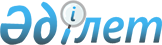 Байғанин аудандық мәслихатының 2019 жылғы 30 желтоқсандағы № 293 "2020-2022 жылдарға арналған Қызылбұлақ ауылдық округінің бюджетін бекіту туралы" шешіміне өзгерістер енгізу туралы
					
			Мерзімі біткен
			
			
		
					Ақтөбе облысы Байғанин аудандық мәслихатының 2020 жылғы 25 тамыздағы № 361 шешімі. Ақтөбе облысының Әділет департаментінде 2020 жылғы 3 қыркүйекте № 7393 болып тіркелді. Мерзімі өткендіктен қолданыс тоқтатылды
      Қазақстан Республикасының 2001 жылғы 23 қаңтардағы "Қазақстан Республикасындағы жергілікті мемлекеттік басқару және өзін-өзі басқару туралы" Заңының 7 бабына, Қазақстан Республикасының 2016 жылғы 6 сәуірдегі "Құқықтық актілер туралы" Заңының 50 бабына сәйкес, Байғанин аудандық мәслихаты ШЕШІМ ҚАБЫЛДАДЫ:
      1. Байғанин аудандық мәслихатының 2019 жылғы 30 желтоқсандағы № 293 "2020-2022 жылдарға арналған Қызылбұлақ ауылдық округінің бюджетін бекіту туралы" (нормативтік құқықтық актілерді мемлекеттік тіркеу Тізілімінде № 6689 санымен тіркелген, 2020 жылғы 20 қаңтарда Қазақстан Республикасы нормативтік құқықтық актілерінің электрондық түрдегі эталондық бақылау банкінде жарияланған) шешіміне келесідей өзгерістер енгізілсін:
      2 тармақ жаңа редакцияда жазылсын:
      "2. 2020 жылғы 1 қаңтардан бастап:
      1) жалақының ең төмен мөлшері - 42 500 теңге;
      2) жәрдемақыларды және өзге де әлеуметтік төлемдерді есептеу, сондай-ақ Қазақстан Республикасының заңнамасына сәйкес айыппұл санкцияларын, салықтарды және басқа да төлемдерді қолдану үшін айлық есептік көрсеткіш - 2 651 теңге;
      3) базалық әлеуметтік төлемдердің мөлшерлерін есептеу үшін ең төмен күнкөріс деңгейінің шамасы - 31 183 теңге;
      2020 жылғы 1 сәуірден бастап:
      1) жәрдемақыларды және өзге де әлеуметтік төлемдерді есептеу, сондай-ақ Қазақстан Республикасының заңнамасына сәйкес айыппұл санкцияларын, салықтарды және басқа да төлемдерді қолдану үшін айлық есептік көрсеткіш - 2 778 теңге;
      2) базалық әлеуметтік төлемдердің мөлшерлерін есептеу үшін ең төмен күнкөріс деңгейінің шамасы - 32 668 теңге болып белгіленгені ескерілсін және басшылыққа алынсын.".
      2. Көрсетілген шешімнің 1 қосымшасы осы шешімдегі қосымшаға сәйкес жаңа редакцияда мазмұндалсын.
      3. "Байғанин аудандық мәслихатының аппараты" мемлекеттік мекемесі заңнамада белгіленген тәртіппен:
      1) осы шешімді Ақтөбе облысының Әділет департаментінде мемлекеттік тіркеуді;
      2) осы шешімді оны ресми жариялағаннан кейін Байғанин аудандық мәслихатының интернет-ресурсында орналастыруды қамтамасыз етсін.
      4. Осы шешім 2020 жылғы 1 қаңтардан бастап қолданысқа енгізіледі. 2020 жылға арналған Қызылбұлақ ауылдық округінің бюджеті 
					© 2012. Қазақстан Республикасы Әділет министрлігінің «Қазақстан Республикасының Заңнама және құқықтық ақпарат институты» ШЖҚ РМК
				
      Байғанин аудандық мәслихатының сессия төрағасы 

Г. Елеуова

      Байғанин аудандық мәслихатының хатшысы 

Б. Турлыбаев
Байғанин аудандық мәслихатының 2020 жылғы 25 тамыздағы № 361 шешіміне қосымшаБайғанин аудандық мәслихатының 2019 жылғы 30 желтоқсандағы № 293 шешіміне 1 қосымша
Санаты
Санаты
Санаты
Санаты
Сомасы (мың теңге)
Сыныбы
Сыныбы
Сыныбы
Сомасы (мың теңге)
Iшкi сыныбы
Iшкi сыныбы
Сомасы (мың теңге)
Атауы
Сомасы (мың теңге)
І. КІРІСТЕР
84 406,0
1
Салықтық түсімдер
2 407,0
04
Меншiкке салынатын салықтар
2 407,0
1
Мүлiкке салынатын салықтар
18,0
3
Жер салығы
120,0
4
Көлiк құралдарына салынатын салық
2 269,0
4
Трансферттердің түсімдері
81 999,0
02
Мемлекеттiк басқарудың жоғары тұрған органдарынан түсетiн трансферттер
81 999,0
3
Аудандардың (облыстық маңызы бар қаланың) бюджетінен трансферттер
81 999,0
Функционалдық топ
Функционалдық топ
Функционалдық топ
Функционалдық топ
Функционалдық топ
Сомасы (мың теңге)
Кіші функция
Кіші функция
Кіші функция
Кіші функция
Сомасы (мың теңге)
Бюджеттік бағдарламалардың әкiмшiсi
Бюджеттік бағдарламалардың әкiмшiсi
Бюджеттік бағдарламалардың әкiмшiсi
Сомасы (мың теңге)
Бағдарлама
Бағдарлама
Сомасы (мың теңге)
Атауы
Сомасы (мың теңге)
II. ШЫҒЫНДАР
84 407,9
01
Жалпы сипаттағы мемлекеттiк қызметтер
32 888,0
1
Мемлекеттiк басқарудың жалпы функцияларын орындайтын өкiлдi, атқарушы және басқа органдар
32 888,0
124
Аудандық маңызы бар қала, ауыл, кент, ауылдық округ әкімінің аппараты
32 888,0
001
Аудандық маңызы бар қала, ауыл, кент, ауылдық округ әкімінің қызметін қамтамасыз ету жөніндегі қызметтер
32 888,0
04
Бiлiм беру
45 994,0
1
Мектепке дейiнгi тәрбие және оқыту
45 994,0
124
Аудандық маңызы бар қала, ауыл, кент, ауылдық округ әкімінің аппараты
45 994,0
041
Мектепке дейінгі білім беру ұйымдарында мемлекеттік білім беру тапсырысын іске асыруға
45 994,0
07
Тұрғын үй-коммуналдық шаруашылық
3 349,0
3
Елді-мекендерді көркейту
3 349,0
124
Аудандық маңызы бар қала, ауыл, кент, ауылдық округ әкімінің аппараты
3 349,0
008
Елді мекендердегі көшелерді жарықтандыру
1 785,0
009
Елді мекендердің санитариясын қамтамасыз ету
815,0
011
Елді мекендерді абаттандыру мен көгалдандыру
749,0
13
Басқалар
2 175,0
9
Басқалар
2 175,0
124
Аудандық маңызы бар қала, ауыл, кент, ауылдық округ әкімінің аппараты
2 175,0
040
Өңірлерді дамытудың 2025 жылға дейінгі бағдарламасы шеңберінде өңірлерді экономикалық дамытуға жәрдемдесу бойынша шараларды іске асыруға ауылдық елді мекендерді жайластыруды шешуге арналған іс-шараларды іске асыру
2 175,0
15
Трансферттер
1,9
1
Трансферттер
1,9
124
Аудандық маңызы бар қала, ауыл, кент, ауылдық округ әкімінің аппараты
1,9
048
Пайдаланылмаған (толық пайдаланылмаған) нысаналы трансферттерді қайтару
1,9
ІII. ТАЗА БЮДЖЕТТІК КРЕДИТ БЕРУ
0,0
IV. Қаржы активтерімен жасалатын операциялар бойынша сальдо
0,0
V. Бюджет тапшылығы (профициті)
-1,9
VI. Бюджет тапшылығын қаржыландыру (профицитін пайдалану)
1,9
Санаты
Санаты
Санаты
Санаты
Сомасы (мың теңге)
Сыныбы
Сыныбы
Сыныбы
Сомасы (мың теңге)
Iшкi сыныбы
Iшкi сыныбы
Сомасы (мың теңге)
Атауы
Сомасы (мың теңге)
8
Бюджет қаражаттарының пайдаланылатын қалдықтары
1,9
01
Бюджет қаражаты қалдықтары
1,9
1
Бюджет қаражатының бос қалдықтары
1,9